Materials you will needA cardboard PiecesA razor blade rather than scissors will be explained furtherPencil, eraser and a little notebookRulerPrinter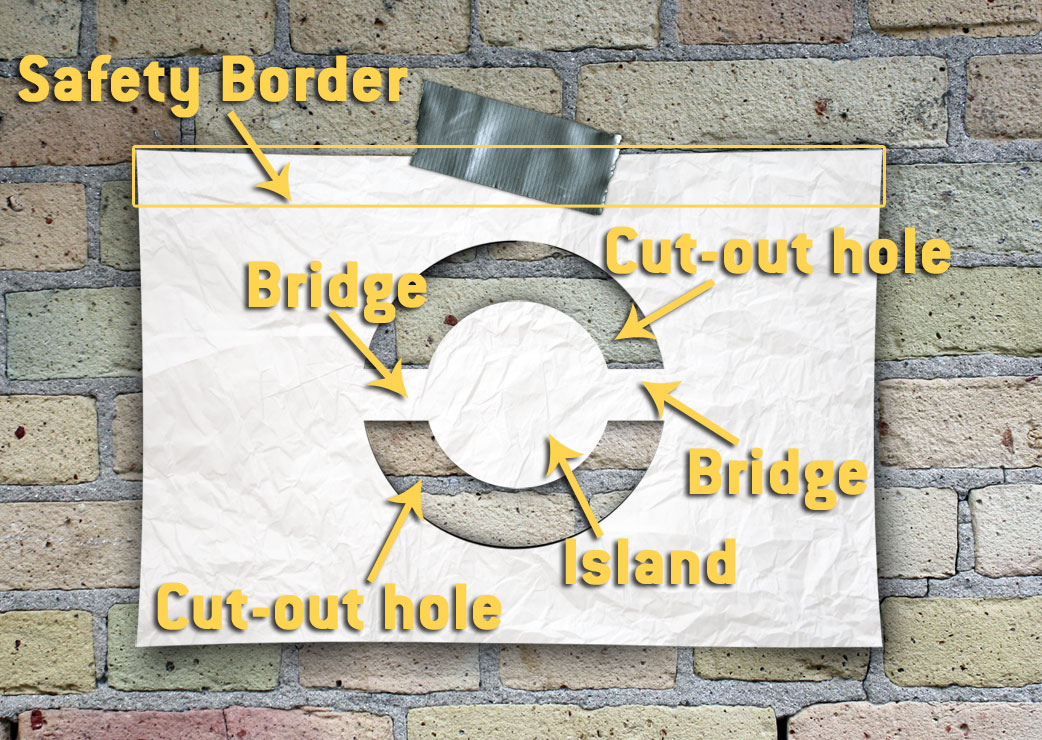 Placing the stencil: Now for some instruction on placing the stencil: you can't just grab it with your fingers and try to fill thru the holes, this way you will only get some really blurred shapes, even If you spray correctly.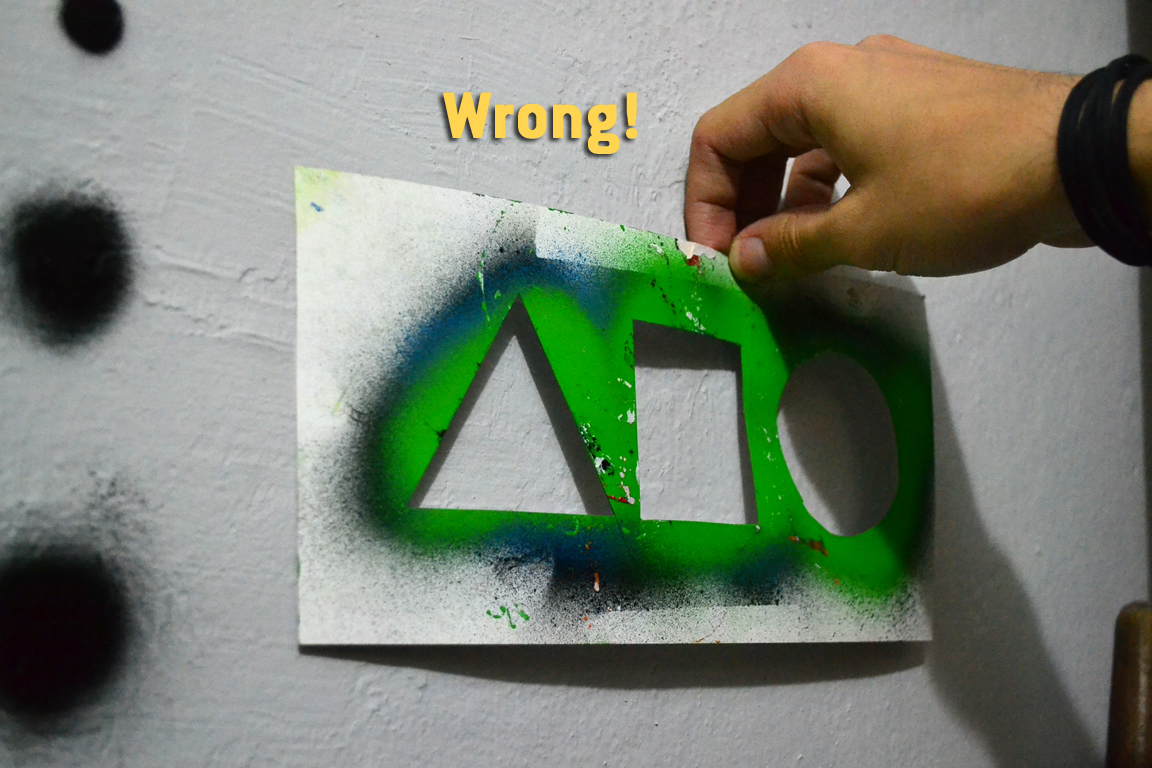 You should stretch and push it against the wall, try to minimize at maximum the space between the stencil and the wall.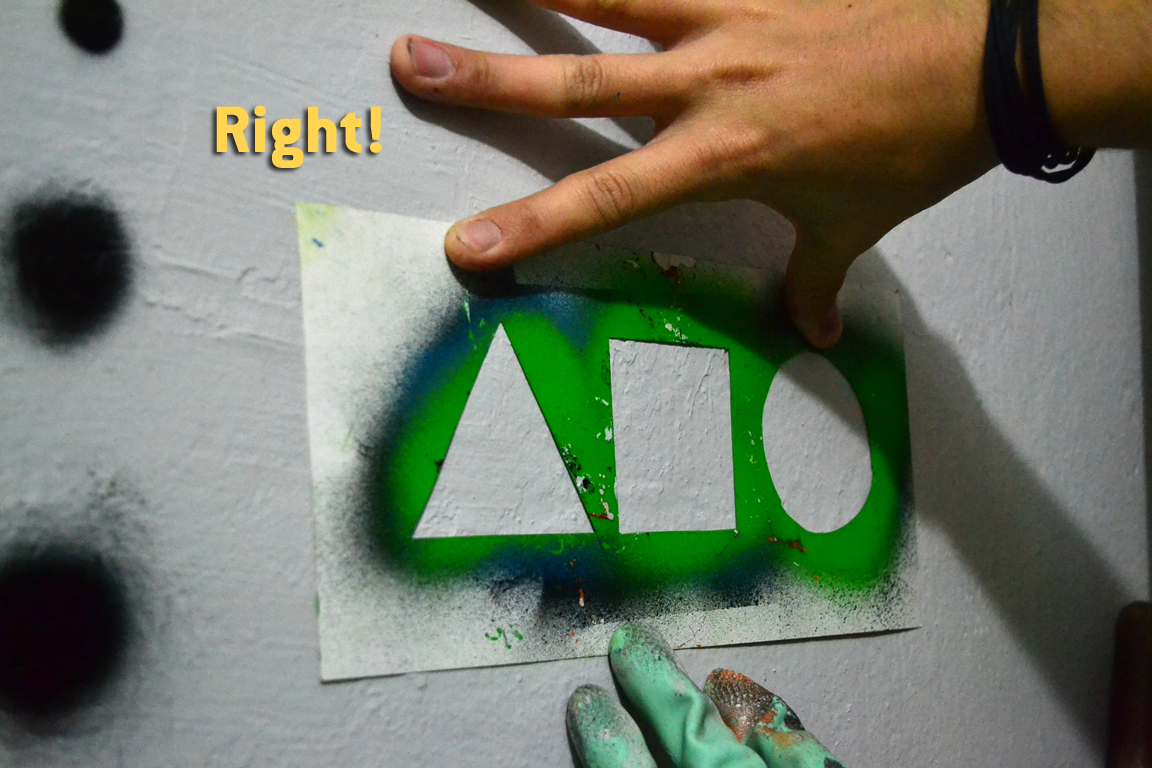 27Understanding Parts of the Stencil Safety border Island/BridgeCut-out Holes63How to make a Basic stencilLet's start by designing some simple and solid shapes. I decided to make some sketches of the basic shapes (triangle, square and ellipse). Notice that I did solid shapes, only silhouettes, this might be boring, but before you get the practice of making cut-out holes, you will rather do this kind of stencil. Let's say this is "Level 1".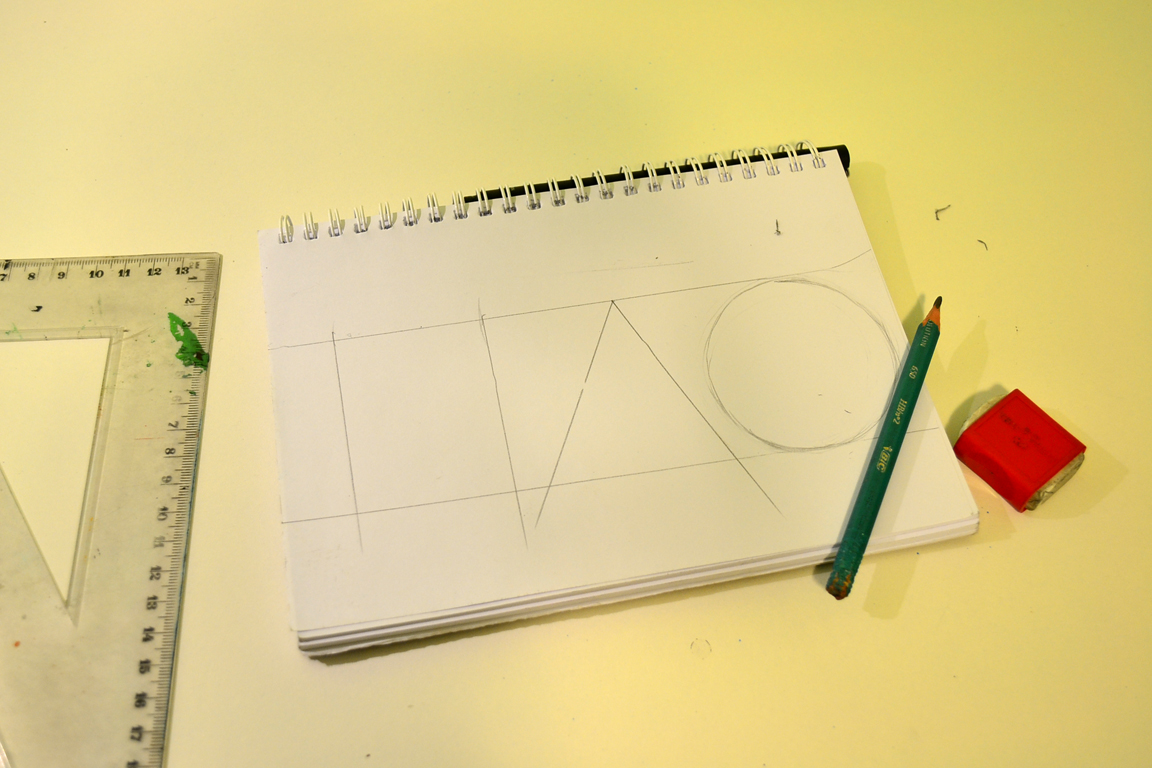 Now with your razor and a ruler, make the cut-out holes on the shapes you designed. Try not to use a scissor, as they are not precise for this kind of work and you probably may have to cut outside the design.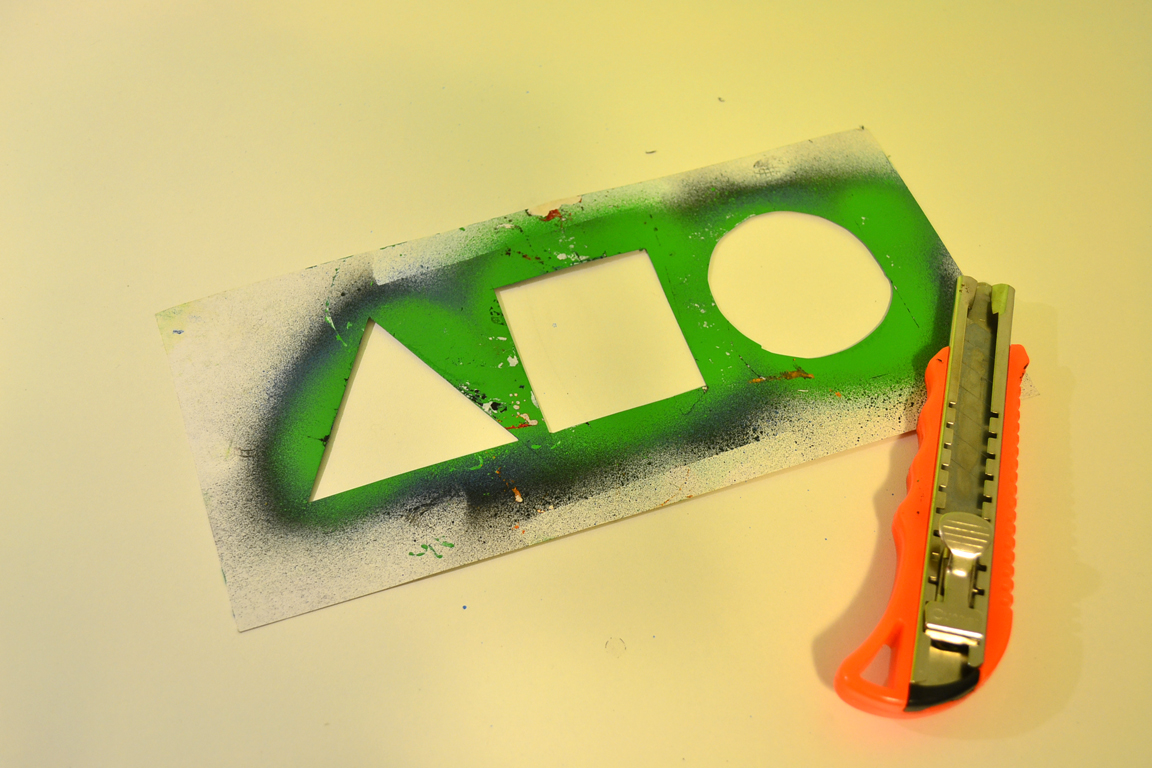 How to make lines using stencils:Level 245